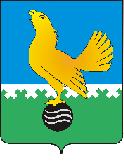 Ханты-Мансийский автономный округ-Юграмуниципальное образованиегородской округ город Пыть-Ях АДМИНИСТРАЦИЯ ГОРОДАтерриториальная комиссия по делам несовершеннолетних и защите их прав                                                                                                  www.pyadm.ru e-mail: adm@gov86.org                                                                                                                                                 e-mail: kdn@gov86org.ruг.   Пыть-Ях,  1 мкр.,  дом  № 5,  кв.  № 80                                                                           р/с 40101810900000010001 Ханты-Мансийский автономный округ-Югра                                                                            УФК по ХМАО-ЮгреТюменская      область     628380                                               МКУ Администрация г. Пыть-Яха, л\с 04873033440)тел.  факс  (3463)  46-62-92,   тел. 46-05-89,                                              РКЦ Ханты-Мансийск г. Ханты-Мансийск42-11-90,  46-05-92,  46-66-47                                                                                  ИНН 8612005313   БИК 047162000                                                                                                                    ОКАТМО 71885000 КПП 861201001                                                                                                                                    КБК 04011690040040000140ПОСТАНОВЛЕНИЕ13.12.2017	№ 448Актовый зал администрации города Пыть-Яха по адресу: 1 мкр. «Центральный», д. 18а, в 14-30 часов (сведения об участниках заседания указаны в протоколе заседания территориальной комиссии).О работе школьных служб примиренияПланом мероприятий по устранению нарушений и выполнению предложений, изложенных в справке по результатам проведенной с 14 по 15 июня 2017 года комплексной межведомственной проверки деятельности территориальной комиссии по делам несовершеннолетних и защите их прав при администрации города Пыть-Яха, утвержденным постановлением территориальной комиссии № 315 от 10.08.2017 на 4 квартал 2017 года было запланировано рассмотрение на заседании территориальной комиссии вопроса «О работе школьных служб примирения».Служба примирения является объединением обучающихся и педагогов, действующей в образовательной организации на основе добровольческих усилий субъектов образовательного процесса. Во всех образовательных организациях города созданы службы примирения (изданы приказы, утверждены положения и т.п.). В состав служб входят заместители директоров по УВР, педагоги-психологи, социальные педагоги, представители родительской общественности. В двух школах города (МБОУ СОШ № 5 и МБОУ СОШ № 6) членами службы примирения также являются ученики 11 классов.На сегодняшний день курсы повышения квалификации по теме: «Психолого-педагогические аспекты в обеспечении деятельности службы школьной медиации» прошли 5 специалистов школ (МБОУ СОШ № 1, МБОУ СОШ № 2, МБОУ СОШ № 4, МБОУ СОШ № 5, МБОУ СОШ № 6).За период 2017 года рассмотрено 14 случаев, из них:- МБОУ СОШ № 1 – 1 случай;- МБОУ СОШ № 2 – 4 случая;- МБОУ СОШ № 4 – 2 случая;- МБОУ СОШ № 5 – 5 случаев;- МБОУ СОШ № 6 – 2 случая.В большинстве случаев это конфликтные ситуации между обучающимися и взаимоотношения между учителем и учеником. В результате проведения примирительных программ для участников конфликтов, стороны пришли к взаимному соглашению.Информация о деятельности школьных служб примирения размещена на стендах в фойе образовательных организаций, а также на сайтах образовательных организаций: http://school1-pytyach.ru/sluzhby/psihologicheskaya/sluzhba-primireniya/; http://shkola5-pyt.ucoz.ru/index/roditeljam/0-110;http://school2-p-y.edusite.ru/p188aa1.html;http://sch4.ucoz.ru/index/bezopasnyj_internet/0-89;http://school-06.ru/p109aa1.html.Руководствуясь п. 13 ст. 15 Закона Ханты-Мансийского автономного округа-Югры от 12.10.2005 № 74-оз «О комиссиях по делам несовершеннолетних и защите их прав в Ханты-Мансийском автономном округе-Югре и наделении органов местного самоуправления отдельными государственными полномочиями по созданию и осуществлению деятельности комиссий по делам несовершеннолетних и защите их прав»,ТЕРРИТОРИАЛЬНАЯ КОМИССИЯ ПОСТАНОВИЛА:Информацию департамента образования и молодежной политики администрации города Пыть-Яха (исх. № 16-3041 от 04.12.2017) принять к сведению.Работу школьных служб примирения признать удовлетворительной.Директору МАОУ «КСОШ – ДС» (К.Е.Данилов):Организовать работу школьной службы примирения, информацию о проведенной работе представить в территориальную комиссию в срок до 15.01.2018.Начальнику отдела по осуществлению деятельности территориальной комиссии по делам несовершеннолетних и защите их прав администрации города Пыть-Яха (А.А. Устинов):предусмотреть в 2018 году возможность организации курсовой подготовки школьных медиаторов на территории города Пыть-Яха; обеспечить размещение данного постановления территориальной комиссии на официальном сайте администрации города Пыть-Яха в срок до 20.12.2017.Председательствующий на заседании: заместитель председателя территориальной комиссии	А.А. Устинов